Для чего создаются сайты. Что делает сайт продающим? С чего начать? По каким критериям выбирать команду разработчиков?Создание сайтов в КиевеВсе больше нынешних покупателей находят то, что им нужно, в интернете. Поэтому любая компания, желающая процветать, должна иметь свой продающий сайт. Здесь можно представить «лицо» фирмы, ее особенности и отличия от конкурирующих компаний и предложить свою продукцию или услуги. Неудивительно, что на создание сайтов в Киеве имеется большой спрос. Но это не такое уж простое дело, как кажется вначале. Чтобы с вашей странички посетители преждевременно не уходили, нужно сделать ее максимально удобной и приятной. А значит, важно найти для этого дела исполнителей, способных разработать эффективно действующий веб-ресурс.Что делает сайт продающим?Грамотное юзабилити.Стабильное функционирование.Маркетинговая активность (поисковое продвижение, контекстная реклама, SMM).Постоянное обновление содержимого.Немногие могут похвалиться тем, что смогут справиться с этой задачей самостоятельно. В основном, разработкой хороших сайтов занимаются хорошо слаженные группы профессионалов, как, например, студия Site-pro.top. Создание веб-ресурса – процесс недешевый, поэтому начинающие фирмы могут начать свой путь в интернете с формирования сайта-визитки. Но и это не означает, что подход должен быть более упрощенным. Ведь именно с хорошего старта начинается путь к успеху. Лендинг пейдж – это уже действительно продающий сайт, способный за короткое время окупить расходы на него. Следующей ступенькой являются уже корпоративные сайты и интернет-магазины.Еще перед началом разработки нужно обсудить с фирмой-исполнителем цель будущего сайта, его целевую аудиторию и ключевые особенности вашей компании. После составления технического задания создаются макеты ресурса и опять вносятся все возникшие в обсуждении изменения. При выборе команды разработчиков можно учесть:смогут ли они сделать сайт адаптивным к мобильным устройствам;управляется ли ресурс понятной CMS системой;обеспечивается ли первичная оптимизация для поискового продвижения;выдержит ли веб-ресурс требуемые нагрузки;есть ли возможность разработки на платформе 1С. Выбирайте проверенные компании, готовые к долгосрочному сотрудничеству, включая дальнейшее продвижение, раскрутку и консалтинг. Важно, чтобы у такой фирмы было хорошее портфолио с предоставленными успешными проектами. Вы можете перейти по ссылке, чтоб ознакомиться с возможностями одной из таких компаний.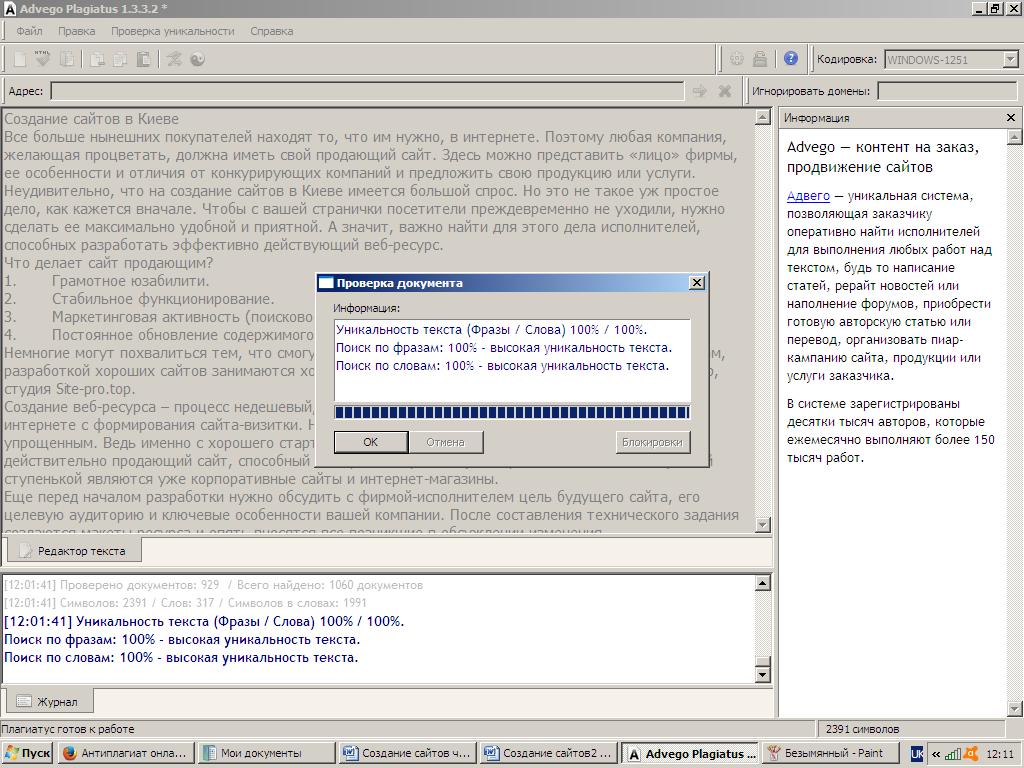 